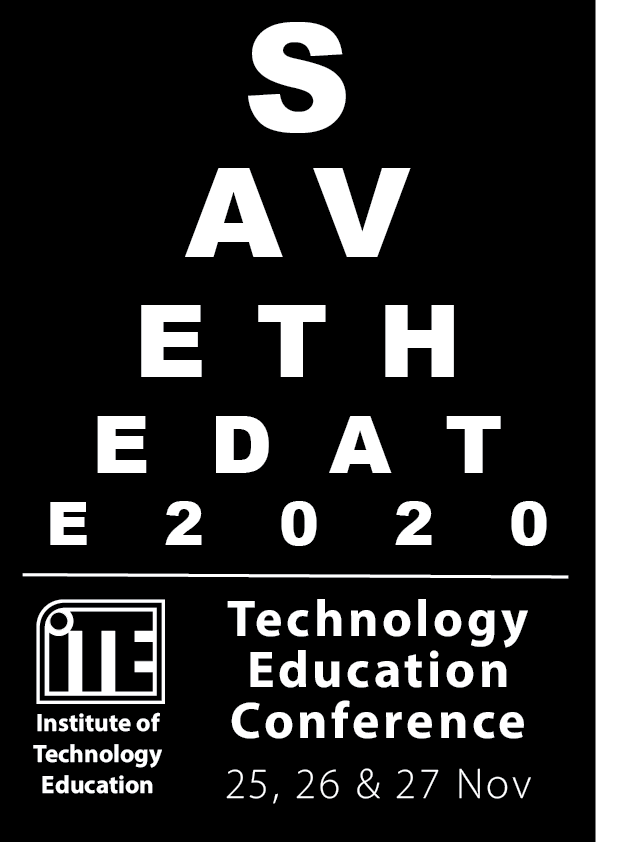 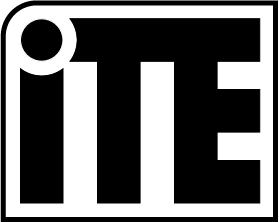 Institute of Technology EducationThe content presented at this conference relates directly to the teaching of STEM, Technology, Engineering and Industrial Arts curriculum.Over the three days of the conference Teachers are provided with the opportunity for networking, resource sharing, skill development and advancement, and to be kept abreast of current and future directions in STEM education, focusing on Engineering, Technologies, Industrial Arts and/or TAS. https://www.itensw.com.au/event-3765873Your ITE membership must be current to receive discounts on Conference tickets.Not yet a member? Please contact our membership admin admin@iiate.asn.au for information on how to join.CONFERENCE EVENT SCHEDULE: There are FIVE events across three days that can be ticketed separately or bundled at a saving. Guests are welcome to attend the evening events (extra tickets can be added to orders).
Wednesday 25th November: Day One
‘Hands On’ Technology - An all day immersive session allowing attendees to learn, practice and embed by focusing on one area for the whole day. Locations vary, they are based on the workshop as some require specialist materials and are run by our partner organisations. 9:00 – 4:30pm (8:15am for first day registration)
Wednesday 25th November: Conference Welcome EveningA collegial event that focuses on networking with finger food.6:00pm – 10:00pm	Thursday 26th November: Day TwoMix of short workshops, keynotes, presentations and our interactive Tech Expo. The workshops have limited numbers and are only available for selection once payment is made. 
9:00am – 4:30pm (8:15am for first day registration)	Thursday 26th November: Conference DinnerA three-course dinner event including guest speakers and annual award presentations. 
6:30pm – 10:30pm	 
Friday 27th November: Day Three
Mix of short workshops, keynotes, presentations and our interactive Tech Expo. The workshops have limited numbers and are only available for selection once payment is made. 
9:00am – 4:30pm (8:15am for first day registration)	General Conference Enquiries: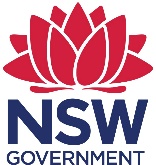 Astrid Perdriau - conferenceITE@gmail.comThere is no GST component in the cost of the conference as the ITE is exempt from GSTThere is no GST component in the cost of the conference as the ITE is exempt from GST1 day rate (any day)2 day rate (any two days)3 day rateConference Welcome Conference DinnerEarly bird(Members only)Payment received by August 14th$320$520$720$100$110Standard MemberPayment received by Nov 11th$420$620$820$110$120Non-MemberPayment received by Nov 11th$470$670$870$120$130LateMemberPayment received after Nov 11th$520$720$920N/AN/ANon-MemberPayment received after Nov 11th$570$770$970N/AN/AStudentPayment received before Nov 11th$100$200$300$100$120GuestPayment received before Nov 11th$110$120